Заявка на участие 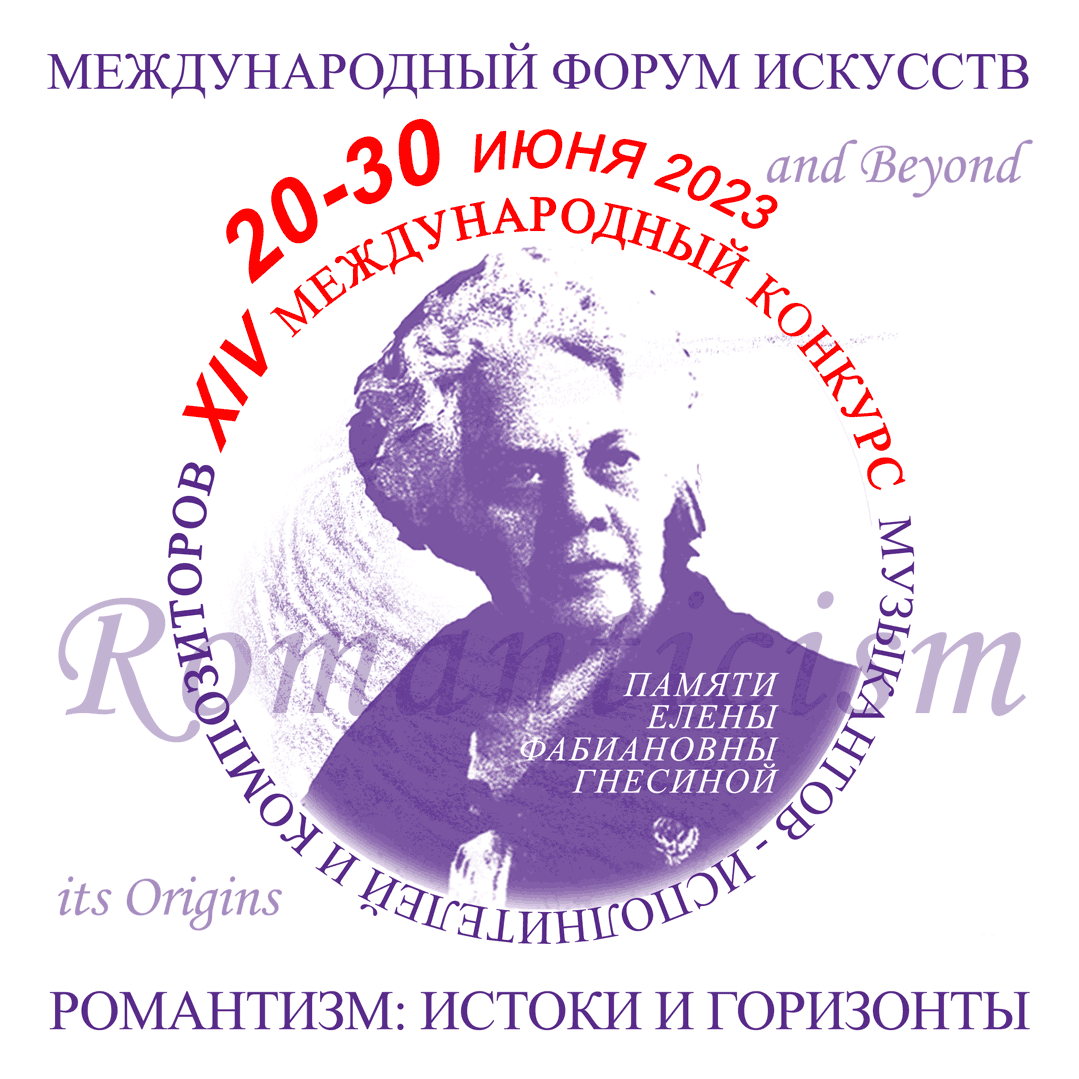 в XIV Международном конкурсе музыкантов исполнителей и композиторов «Романтизм: истоки и горизонты» памяти Елены Фабиановны ГнесинойНоминация и возрастная группа. Форма участия (очно/заочно)Фамилия, Имя, Отчество полностью (в номинации Камерный инструментальный ансамбль участники перечисляются по очереди и в скобках указываются инструменты, на которых они играют) Страна и город, которые представляет участникДата рождения (например: 27.08.1980). Возраст (например: 11 лет)Место учебы или работыФИО педагога (с указанием званий, если имеются)e-mail педагогаПрограмма, исполняемая на конкурсе, и время звучания каждого произведения. В номинации Методические чтения указывается тема доклада. В номинации Искусство педагога указывается тема урока.Адрес участника с почтовым индексомТелефон и e-mailНеобходимость концертмейстера или иллюстратораЕсли имеется свой иллюстратор или концертмейстер, указать ФИОСсылка на видеозапись при заочном участии (возможно отправить ссылку или видеофайл до 05 июня 2023 в отдельном письме)  Ссылка на видеозапись при заочном участии (возможно отправить ссылку или видеофайл до 05 июня 2023 в отдельном письме)  